Maandplanning kapoenen Maart  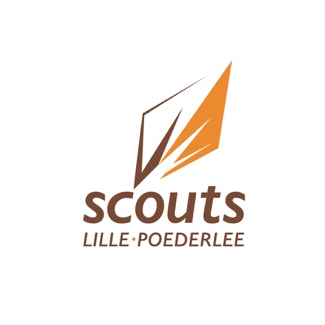 OPGELET: Alle activiteiten zullen doorgaan op zondag van 13u30 tot 16u30, indien dit niet het geval is, zal dit duidelijk vermeld staan bij de activiteit!Zondag 06/03/2022Woeho waterpret gegarandeerd tijdens deze vergadering, want we gaan zwemmen in het Netepark! Vergeet jullie waterratjes geen zwembandjes mee te geven indien nodig. We spreken af om half 2 aan het Netepark en gelieve 4 EUR mee te geven aan je kapoen.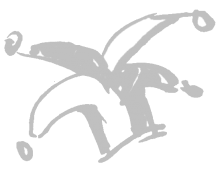 Zondag 13/03/2022Alle stoere motorrijders worden verwacht om half 2 aan de scouts in Lille! De kapoenen gaan Lille onveilig maken met de fiets en worden getraind tot echte bikers. Vergeet je kapoen dus zeker niet met de fiets te laten komen. Tot dan! Zaterdag 19/03/2022 Opgelet! Deze week gaat de vergadering door op zaterdagnamiddag van half 2 tot half 5! De leiding heeft een superleuk bosspel voorbereid voor deze vergadering. De leiding heeft er al superveel zin in! Tot dan! Zondag 27/03/2022Grote tijd om te verbroederen met onze collega’s van de Chiro! Want wat is er tenslotte leuker dan samen spelen met de twee leukste verenigingen van Lille? Allemaal op post aan half 2 aan de soutslokalen om de scoutseer hoog te houden! BELANGRIJKE DATA: 5-10 juli Kapoenenkamp30 april: overnachting op het kapoenen-welpenweekend! Heb je vragen,…? Aarzel dan niet om een van ons te contacteren via telefoon/ e-mail. (gegevens hieronder). Wij zijn natuurlijk ook bereikaar via sociale media! Check ook zeker de facebook/ instagram van scouts Lille-Poederlee https://www.facebook.com/scoutslillehttps://www.instagram.com/scoutslille/Heb je vragen,…? Aarzel dan niet om een van ons te contacteren via telefoon/ e-mail. Wij zijn ook bereikbaar via facebook. Klaas Taeymans 
 Takleider
Tel. 0477 64 16 30 
Mail: Klaas.taeymans@gmail.com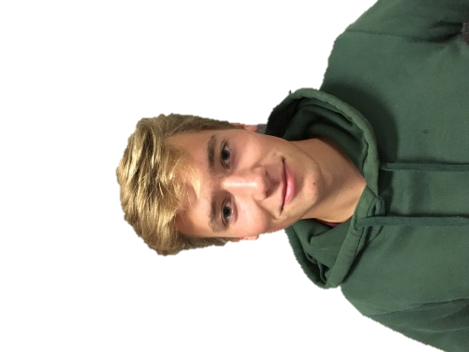 Jens Decnodder
KassierTel. 0474 72 74 30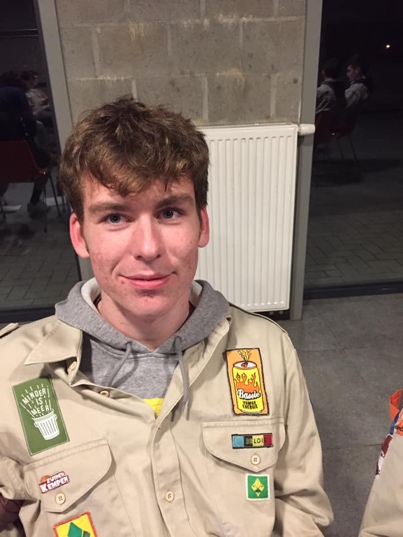 Tuur VloemansTel. 0495 19 39 93